Here I'm Waiting You, DearHere You Can Chat With Unreal Cutie GirlIf You Want You Can Find me By ID: 486283924OR FIND ME BY NICK: venera3216361FIND HERE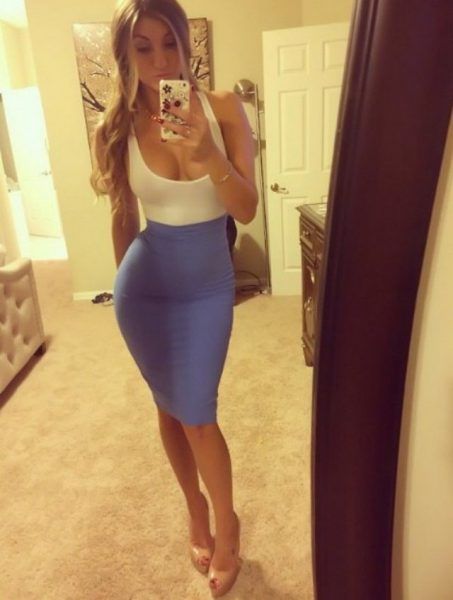 unsub here